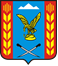 Управление образования администрации Предгорного муниципального района Ставропольского края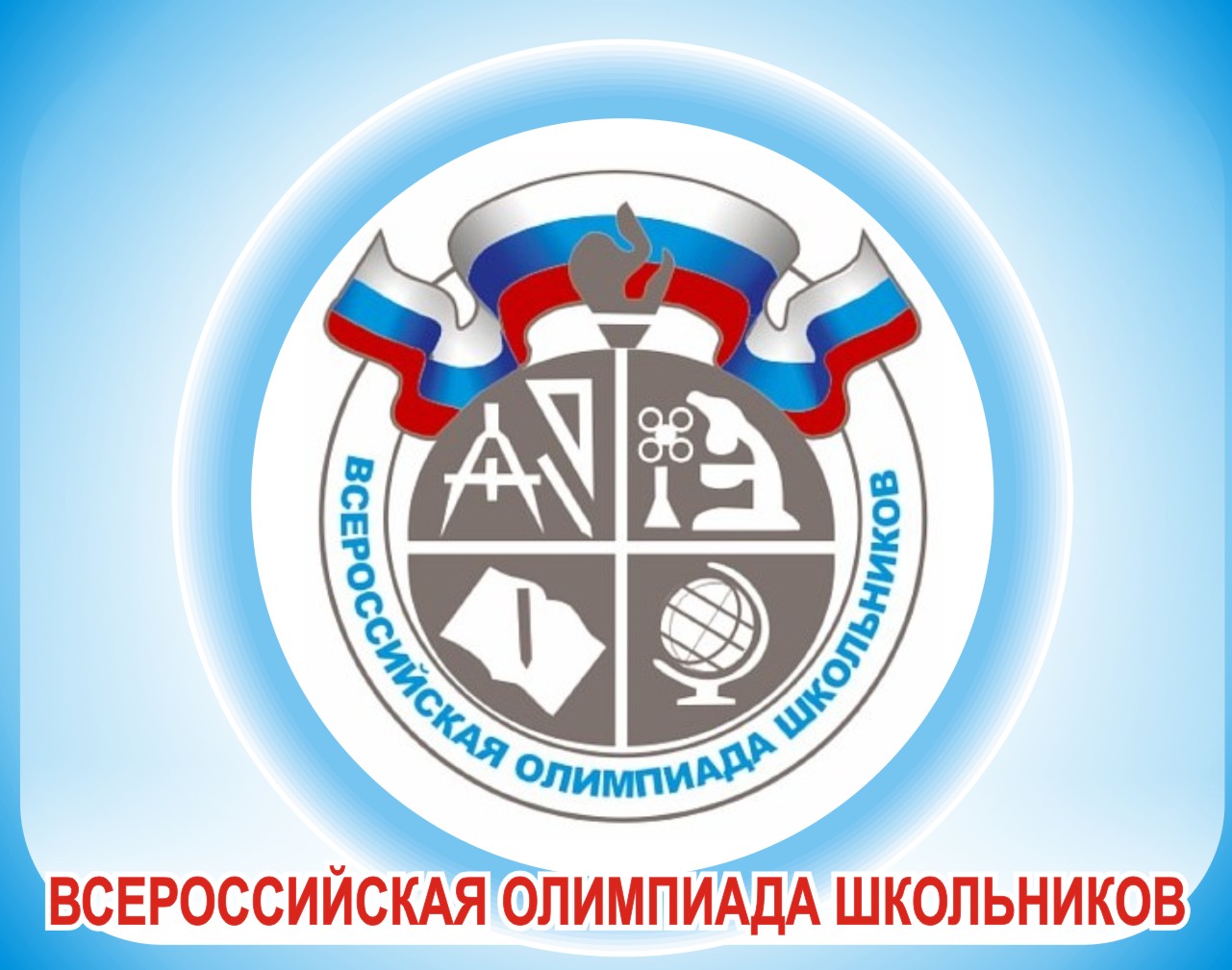 ПРОГРАММАпроведения муниципального этапа всероссийской олимпиады школьников20 НОЯБРЯ 2020 ГОДА – ИСТОРИЯМесто проведения: по месту обучения.Ответственные за проведение олимпиады – Глоба Екатерина Сергеевна главный специалист  управления образования,тел. 8(87961) 5-17-41e-mail: rono_imdk@mail.ruОрганизационные мероприятияОрганизационные мероприятияОрганизационные мероприятия9:00 -9:30Совещание с организаторамиАудитория № 19:00 -9:30Регистрация участниковХолл школы9:30-9:50Открытие олимпиады.Инструктаж по проведению олимпиады для участников1 этаж10:00Начало олимпиады10:00 - 14:00Выполнение олимпиадных заданийАудитории№ 1,2,3,4,5,6,7,8,9,1014:00-16:00Разбор олимпиадных заданийВ режиме онлайнРабота членов жюриРабота членов жюриРабота членов жюрис 15:00Работа членов жюри, подведение итоговМБОУ СОШ №1Показ олимпиадных работ Показ олимпиадных работ Показ олимпиадных работ 12:00ИсторияВ режиме онлайнОзнакомление участников олимпиады с результатамиОзнакомление участников олимпиады с результатамиОзнакомление участников олимпиады с результатамиНа сайте управления образования администрации Предгорного муниципального района Ставропольского края: http://predgorrono.nov.ru/?page_id=1017(раздел Всероссийская олимпиада школьников)На сайте управления образования администрации Предгорного муниципального района Ставропольского края: http://predgorrono.nov.ru/?page_id=1017(раздел Всероссийская олимпиада школьников)На сайте управления образования администрации Предгорного муниципального района Ставропольского края: http://predgorrono.nov.ru/?page_id=1017(раздел Всероссийская олимпиада школьников)08.11Предварительные протоколыСайт УО АПМР СК09.11Подача апелляции УО АПМР СК11.11Итоговые протоколыСайт УО АПМР СКОргкомитетКабинет директора1 этаж  Медицинское обслуживаниеМедицинский кабинет1 этаж